Конспект математического театрализованного представления «Кто в рукавичке живёт?»средняя группа №3 с ТНР                                                          Викулова Светлана Ростиславовна                                воспитатель                                                              Макарова Лариса Анатольевна                                              учитель –логопед	                                                                  МБДОУ «ДС № 471 г. Челябинска»Программное содержание:- совершенствование навыка соотнесения количества предметов по образцу.- совершенствование навыков сравнения групп множеств.- упражнять детей в умении осуществлять поисковые действия. Создавать новые образы по схеме.- упражнять ориентироваться на плоскости, развивать логику, внимание, мелкую моторику, зрительно-моторное восприятие.- развивать слуховое восприятие, темп, ритм.-развивать координацию речи с движением, межполушарные взаимодействия и согласование существительных с числительным.- развивать умения определять пространственные направления от себя, двигаться в заданном направлении (вперед, назад, направо-налево).- развивать логическое мышление, формировать умения анализировать свои  действия.Оборудование:- мультимедийная установка- ноутбук -демонстрационный материал:1) презентация2) афиша, билеты4) театральные куклы5) маски зверей6) карточки для игры «Танграм»7) игра «Цепочка» карточки8) пособия к дидактической игре с кругами Эйлера9)пособия к игре «Найди и посчитай»Предварительная работа:Чтение и просмотр мультфильма сказки «Рукавичка». Загадки о диких животных. Презентация по теме «Дикие животные» (величина, длина). Знакомство с игрой «Танграм». Игры на развитие ритма и темпа.                                                            Ход занятияВоспитатель. По дорожке в сад я шла и сундучок нашла.                                                                                                            Что же в нём лежит?- А в нём интересная афиша, приглашение в театр на представление «Кто в рукавичке живёт?». И представление необычное, с вашим участием. Как интересно, мы будем участвовать в сказке. Что нам делать, пойти ли нет? Посмотрите, в сундуке ещё, что-то лежит. Это билеты! Приглашаю всех в зал на представление! (слайд №1)- Ребята, рассмотрите билеты и занимайте свои места.                         - Я смотрю вы все сели правильно.- Билеты нам ещё пригодятся, чтобы их сохранить прикрепите к одежде.(звучит театральный звонок, слайд №2)-Слышите, театральный звонок - это значит, представление начинается (слайд № 3)(на ширме воспитатель находит рукавицу)- Смотрите, дедушка в лесу потерял свою рукавичку. Интересно в ней уже кто-то живёт? Давайте спросим (дети хором проговаривают)«Кто в рукавичке живёт?» (воспитатель загадывает загадку)      Пи, пи, пи – она сказала,      Сразу в норку убежала.      Что же это за малышка?      Это маленькая….(мышка)(из- за ширмы появляется мышка)Мышка- Да, я мышка и хочу с вами поиграть в игру «Найди и посчитай»  (слайд №4). Я спрятала   семечки, а вам нужно их найти и посчитать.Воспитатель- Где же мышка спрятала семечки?- Ребята, посмотрите вокруг, где мышка могла спрятать семечки. А, я догадалась, семечки спрятаны под водой. Поможет их найти и сосчитать банка-фонарик. Ребята, у кого на билетах красные кружки подходят к первому столу. У кого зеленые квадраты ко второму столу (дети выполняют задание).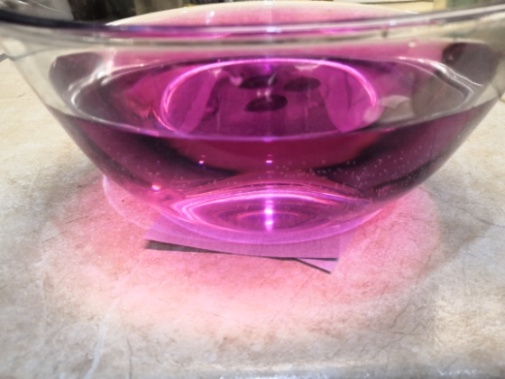 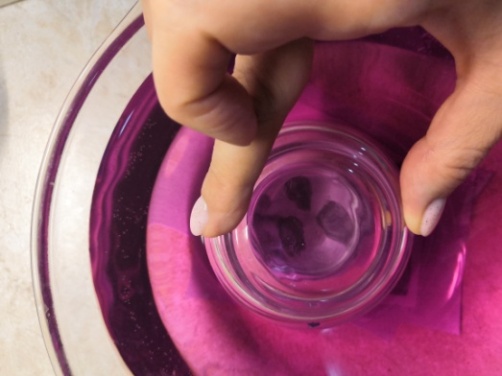 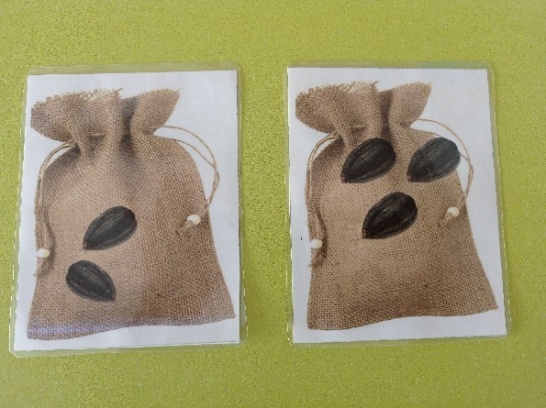 Мышка- Отлично вы умеете считать! (мышка исчезает)(театральный звонок, слайд №4)Воспитатель:- Занимайте места в зрительном зале! - Кто ещё живёт в рукавичке?       Прыг – скок, прыг – скок,       Длинноушка – белый бок….(заяц)(из- за ширмы появляется заяц)Заяц- Да, я заяц. Ребята, помогите! Мне Лиса прислала конверт, а что в нём я не знаю.     Может вы разберетесь?Воспитатель(загляну в конверт, слайд №5)- Интересно, что получится из этих фигур? (2 набора геометрических фигур «Танграм», образец изображения лисы и зайца)- У кого билеты с красными кругами подходите к первому столу.- У кого билеты с зелёными квадратами ко второму столу.(дети собирают изображения животных)Кто у вас получился? (лиса, заяц)Проверьте друг у друга, все справились? 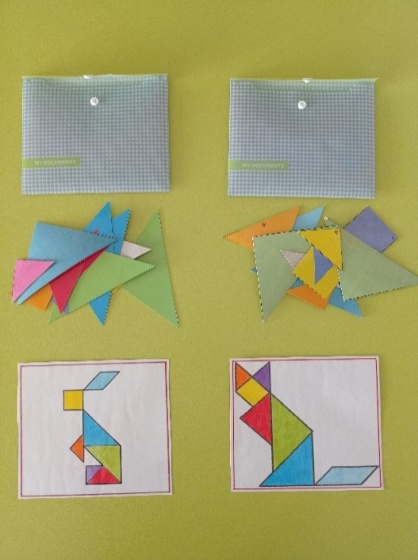 Заяц- Как здорово получилось. Спасибо! (заяц исчезает)(театральный звонок, слайд №6)Воспитатель- Занимайте места в зрительном зале! - Ребята, кто же ещё в рукавичке живёт?(включается звук - вой волка, слайд №7)        Кто это? Волк- Конечно, я волк – волчище. И хочу узнать, кто из вас самый внимательный? Предлагаю игру «Цепочка» Воспитатель-Вам нужно выложить узор из цепочки по схеме.                                                          – Посмотрите друг у друга, правильно у всех получилось?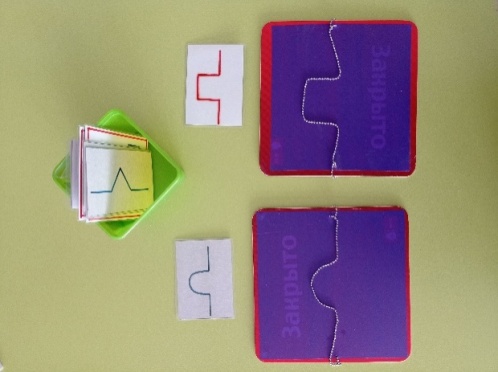 Волк— Вот это да, какие вы ловкие (волк исчезает за ширму).Воспитатель (слайд №8)- 1.2,3,4,5Пошла лисичка погулятьХвостом метётПесенку поёт…(из-за ширмы выходит логопед в шапочке лисы)Физминутка (Лиса)- Я тоже хочу с вами поиграть. Но, мои лапки так замерзли, давайте погреемся? Вставайте друг за другом и слушайте музыку – отстукивание ритма по столу под музыку (слайд №9)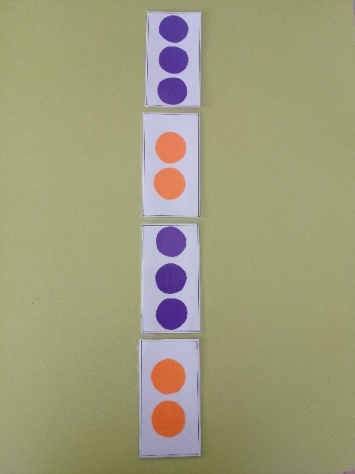 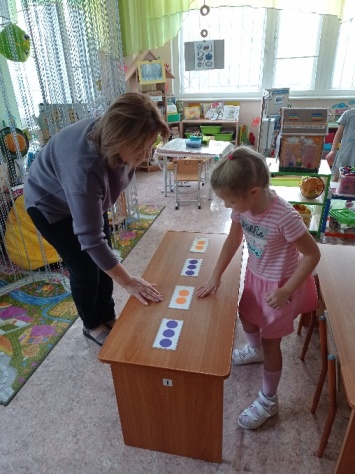 - А сейчас моя любимая игра «Уши, лапы, хвосты» (слайд №11)                                                       Вы -Вы -Вы -ВыПосчитаем головы (одна голова…..)За-За-За-ЗаПосчитаем мы глаза (один глаз…)Ки-Ки-Ки-КиПосчитаем ушки (одно ухо…..)Апы-Апы-Апы-АпыПосчитаем лапы (одна лапа…)Ты-Ты-Ты-ТыПосчитаем мы хвосты (один хвост…)- Весело было с вами, но мне пора.(театральный звонок) - Весело было с вами, но мне пора.Воспитатель- Занимайте места в зрительном зале - (слайд № 12)Косолапый и большой,Спит в берлоге он зимой.Любит шишки, любит мёд,Ну–ка, кто же назовёт? (медведь)Медведь- Почему меня в рукавичку не пускают? Выходите все отсюда, как бы ни было вам худо. Маски надевайте и передо мной  вставайте. На вопросы отвечайте и задание выполняйте.(медведь подаёт коробку с масками животных для детей: мышка, заяц, волк, лиса, медведь, 2 собаки, лягушка)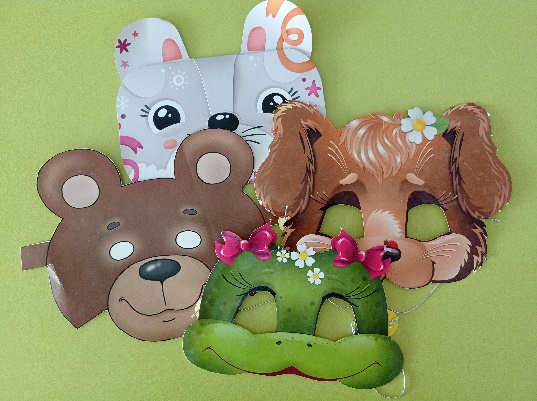 Воспитатель- Заяц, прыгни два раза впередМедведь, а кто слева от тебя?Волк кто рядом с тобой?Лиса, кто справа от тебя?Рыжая собачка, встань впереди зайца!Лягушка встань за медведем!Мышка, посчитай все животных!- Отлично! Складывайте шапочки в коробку.ВоспитательМедведь, ребята ответили на все вопросы.Медведь- Слышу, слышу молодцы! Но это ещё не всё. Посмотрите внимательно в коробочку. А я пошел спать. Воспитатель- Так тут ещё что-то! (слайд №13) Назовите, кто это? (дети называют животных) и послушайте задание:- «Разложите картинки так, чтобы в зелёном обруче - были большие животные с длинными хвостами», а в красном обруче – маленькие животные с короткими хвостами, схемы вам подскажут.Дидактическая игра с кругами Эйлера «Сходство и различие»(обратить внимание на медведя и мышку, обсудить, сделать вывод)Очень интересная игра. Мы ещё раз в неё поиграем в свободное время.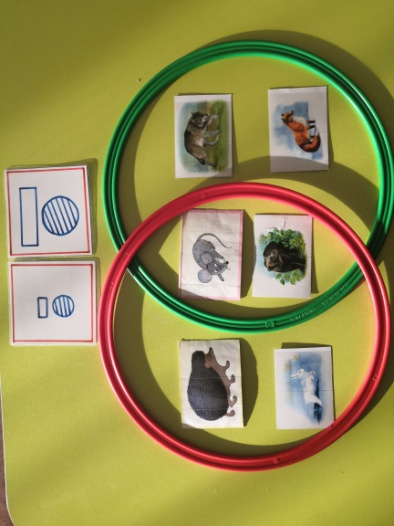 (театральный звонок, слайд №14)Воспитатель- Занимайте места в зрительном зале!(лай собаки, слайд №15)Воспитатель- Разбежались все звери в разные стороны. Не стало у них тёплого домика, ведь собака унесла рукавичку дедушке. Тут и сказки конец. А кто слушал, молодец! (слайд №16)                                       Список источников«Кто в рукавичке живет» - украинская сказкаmishka-knishka/ru «Рукавичка» - русская народная сказкаm.youtube.com     3.  1000 загадок/ В.Г.Лыскова.- М.: АСТ; Донецк: Сталкер, 2006.     4.   Pro-zagadki.ru – загадка про мышку     5.   kykyryza.ru – загадка про зайца     6.   hotplayer.ru – «Погреем лапки»     7.   nssportal.ru – загадка про медведя     8.   Чистоговорки – авторские/ Л.А. Макарова